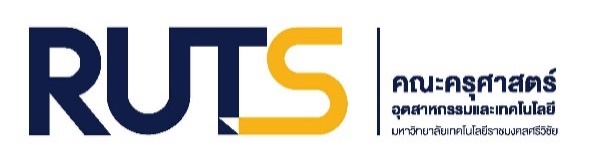 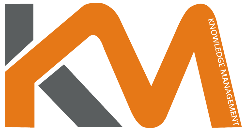 แบบฟอร์มนำเสนอผลงานแนวปฏิบัติที่ดี (Best Practice) ในกิจกรรมครุศาสตร์คลังปัญญาแนวปฏิบัติที่ดีชุมชนนักปฏิบัติ (CoP) ประจำปีการศึกษา 2563 (ปีงบประมาณ พ.ศ. 2564)“การจัดการความรู้สู่ความเป็นองค์กรนวัตกรรมและเทคโนโลยีดิจิทัล”“KM TO INNOVATION AND DIGITAL TECHNOLOGY ORGANIZATION”ชื่อผลงาน : 													ชื่อ – สกุล ผู้ส่งผลงาน : 												หน่วยงาน / สังกัด / หลักสูตร : 											หมายเลขโทรศัพท์ (มือถือ) : 											E – Mail Address : 												ความสอดคล้องตามประเด็นและขอบเขตของชุมชนนักปฏิบัติ (CoP) ที่กำหนด (เลือกประเด็นและขอบเขต) :CoP : 	 1 การเรียนการสอนเพื่อพัฒนาบัณฑิต 		 2 งานวิจัยและงานสร้างสรรค์	 3 การบริการวิชาการ 				 4 การทำนุบำรุงศิลปวัฒนธรรมและสิ่งแวดล้อม	 5 การบริหารจัดการ				 6 การประกันคุณภาพการศึกษา	 7 การพัฒนานักศึกษา 				 8 การดำเนินงานของสายสนับสนุนชื่อผลงาน : ภาษาไทย  ชื่อผลงาน : ภาษาอังกฤษ  ชื่อ - นามสกุล1 ของผู้เขียนคนที่ 1  ชื่อ - นามสกุล2 ของผู้เขียนคนที่ 2   ตำแหนง สถานที่ทำงาน และ E-mail address ของผู้เขียนคนที่ 1 1 ตำแหนง สถานที่ทำงาน และ E-mail address ของผู้เขียนคนที่ 2 2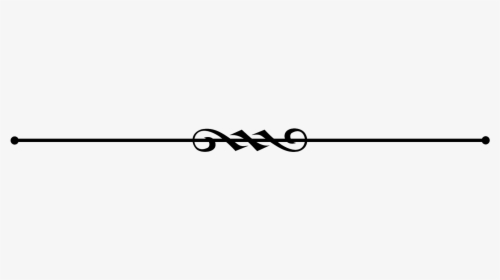 บทสรุป :คำสำคัญ : 													บทนำ :วิธีการดำเนินงาน :ผลการดำเนินงานและอภิปรายผลการดำเนินงาน :สรุปผลการดำเนินงาน :วิธีการสู่ความสำเร็จ :บรรณานุกรม / อ้างอิง :คำอธิบาย	ส่งผลงานแนวปฏิบัติที่ดี (Best Practice) ในรูปแบบไฟล์ Word และไฟล์ PDF ผ่านจดหมายอิเล็กทรอนิกส์ หน่วยประกันคุณภาพ ฝ่ายวิชาการและวิจัย ที่ chanatip.l@rmutsv.ac.th ตามรูปแบบที่กำหนดหลักเกณฑการส่งผลงานแนวปฏิบัติที่ดี (Best Practice)1. เป็นผลงานแนวปฏิบัติที่ดี (Best Practice) ที่เกิดจากการปฏิบัติงานหรือการทำงานตามพันธกิจ งานที่ได้รับมอบหมายหรืองาน	ประจำ สอดคล้องตามประเด็นและขอบเขตของชุมชนนักปฏิบัติ (CoP) ที่กำหนด2. เป็นผลงานแนวปฏิบัติที่ดี (Best Practice) ที่ใชเครื่องมือการจัดการความรู (KM TOOLS) ในการดำเนินงาน หรือ เกิดผลลัพธ์ที่ดี 	หรือเพิ่มประสิทธิภาพในการทำงาน นั้นๆ3. เป็นผลงานแนวปฏิบัติที่ดี (Best Practice) ที่สามารถอธิบายการนำผลการดำเนินงานไปใชประโยชนในการพัฒนางานตามพันธกิจ 	งานที่ได้รับมอบหมาย หรือ งานประจำหน้าแรก การจัดการเรียนการสอนด้วยผู้สอนที่มีคุณสมบัติ SMART TEACHER เพื่อพัฒนาบัณฑิตนักนวัตกรรม การส่งเสริมและพัฒนานักวิจัยสู่การวิจัยเชิงพื้นที่ งานวิจัย สิ่งประดิษฐ์ นวัตกรรมและงานสร้างสรรค์ที่บรูณาการกับการเรียนการสอนและพันธกิจอื่น การบริการทางวิชาการที่ก่อให้เกิดความเข้มแข็งในชุมชน การบริการวิชาการที่ก่อให้เกิดรายได้ นวัตกรรมเพื่อพัฒนาวิสาหกิจวัฒนธรรม GREEN CAMPUS หรือ มหาวิทยาลัยสีเขียว นวัตกรรมการให้บริการด้วยเทคโนโลยีดิจิทัล การประยุกต์และพัฒนานวัตกรรมสู่การประกันคุณภาพการศึกษา นวัตกรรม สิ่งประดิษฐ์หรืองานสร้างสรรค์ของผู้เรียนสู่การนำไปใช้ประโยชน์ต่อสังคม การนำนวัตกรรมหรือเทคโนโลยีดิจิทัล มาใช้ในการดำเนินงานของสายสนับสนุนเพื่อขับเคลื่อนพันธกิจของมหาวิทยาลัย